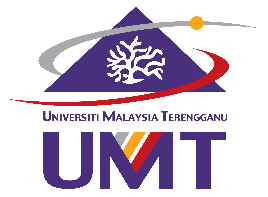 UNIVERSITI MALAYSIA TERENGGANUPEJABAT BENDAHARIBangunan Canselori dan Pentadbiran21030 Kuala Nerus, Terengganu Darul ImanTel : 09-668 4388/4338/4853  Faks : 09-668 4217      BORANG PENGHANTARAN LAPORAN TEKNIKAL DAN KERTAS KERJA UNTUK PERTIMBANGAN JAWATANKUASA PEROLEHAN, UMTMAKLUMAT PEROLEHANMAKLUMAT PEROLEHANMAKLUMAT PEROLEHANMAKLUMAT PEROLEHANMAKLUMAT PEROLEHANMAKLUMAT PEROLEHANMAKLUMAT PEROLEHANMAKLUMAT PEROLEHANMAKLUMAT PEROLEHANMAKLUMAT PEROLEHANBIL.BIL.TAJUK KERTAS KERJA/SEBUT HARGA/TENDERTAJUK KERTAS KERJA/SEBUT HARGA/TENDERTAJUK KERTAS KERJA/SEBUT HARGA/TENDERTAJUK KERTAS KERJA/SEBUT HARGA/TENDERTAJUK KERTAS KERJA/SEBUT HARGA/TENDERTAJUK KERTAS KERJA/SEBUT HARGA/TENDERTAJUK KERTAS KERJA/SEBUT HARGA/TENDERTAJUK KERTAS KERJA/SEBUT HARGA/TENDER1)1)Sebut Harga Membekal, Menghantar, Memasang, Menguji Dan Menugasmula Peralatan Makmal Untuk Kegunaan Universiti Malaysia Terengganu – Personal Aerosol MonitorSebut Harga Membekal, Menghantar, Memasang, Menguji Dan Menugasmula Peralatan Makmal Untuk Kegunaan Universiti Malaysia Terengganu – Personal Aerosol MonitorSebut Harga Membekal, Menghantar, Memasang, Menguji Dan Menugasmula Peralatan Makmal Untuk Kegunaan Universiti Malaysia Terengganu – Personal Aerosol MonitorSebut Harga Membekal, Menghantar, Memasang, Menguji Dan Menugasmula Peralatan Makmal Untuk Kegunaan Universiti Malaysia Terengganu – Personal Aerosol MonitorSebut Harga Membekal, Menghantar, Memasang, Menguji Dan Menugasmula Peralatan Makmal Untuk Kegunaan Universiti Malaysia Terengganu – Personal Aerosol MonitorSebut Harga Membekal, Menghantar, Memasang, Menguji Dan Menugasmula Peralatan Makmal Untuk Kegunaan Universiti Malaysia Terengganu – Personal Aerosol MonitorSebut Harga Membekal, Menghantar, Memasang, Menguji Dan Menugasmula Peralatan Makmal Untuk Kegunaan Universiti Malaysia Terengganu – Personal Aerosol MonitorSebut Harga Membekal, Menghantar, Memasang, Menguji Dan Menugasmula Peralatan Makmal Untuk Kegunaan Universiti Malaysia Terengganu – Personal Aerosol MonitorUntuk pertimbangan dan kelulusan mesyuarat :-Untuk pertimbangan dan kelulusan mesyuarat :-Untuk pertimbangan dan kelulusan mesyuarat :-Untuk pertimbangan dan kelulusan mesyuarat :-Untuk pertimbangan dan kelulusan mesyuarat :-Untuk pertimbangan dan kelulusan mesyuarat :-Untuk pertimbangan dan kelulusan mesyuarat :-Untuk pertimbangan dan kelulusan mesyuarat :-Untuk pertimbangan dan kelulusan mesyuarat :-Untuk pertimbangan dan kelulusan mesyuarat :-PERAKUAN KETUA PUSAT TANGGUNGJAWABPERAKUAN KETUA PUSAT TANGGUNGJAWABPERAKUAN KETUA PUSAT TANGGUNGJAWABPERAKUAN KETUA PUSAT TANGGUNGJAWABPERAKUAN KETUA PUSAT TANGGUNGJAWABPERAKUAN KETUA PUSAT TANGGUNGJAWABPERAKUAN KETUA PUSAT TANGGUNGJAWABPERAKUAN KETUA PUSAT TANGGUNGJAWABPERAKUAN KETUA PUSAT TANGGUNGJAWABPERAKUAN KETUA PUSAT TANGGUNGJAWABDisokongTidak DisokongTidak DisokongTidak DisokongTandatangan dan Cop JawatanTandatangan dan Cop JawatanTandatangan dan Cop JawatanTandatangan dan Cop JawatanTarikh: